CALCIO A CINQUESOMMARIOSOMMARIO	1COMUNICAZIONI DELLA F.I.G.C.	1COMUNICAZIONI DELLA L.N.D.	1COMUNICAZIONI DELLA DIVISIONE CALCIO A CINQUE	1COMUNICAZIONI DEL COMITATO REGIONALE MARCHE	1COMUNICAZIONI DELLA F.I.G.C.COMUNICAZIONI DELLA L.N.D.COMUNICAZIONI DELLA DIVISIONE CALCIO A CINQUECOMUNICAZIONI DEL COMITATO REGIONALE MARCHEPer tutte le comunicazioni con la Segreteria del Calcio a Cinque - richieste di variazione gara comprese - è attiva la casella e-mail c5marche@lnd.it; si raccomandano le Società di utilizzare la casella e-mail comunicata all'atto dell'iscrizione per ogni tipo di comunicazione verso il Comitato Regionale Marche. MINUTO DI RACCOGLIMENTO IN MEMORIA DI ERNESTO CASTANOSu indicazione del Presidente Federale, si dispone un minuto di silenzio per commemorare la scomparsa di Ernesto Castano, Campione d’Europa del 1968, in tutte le gare in programma tra giovedì 5 gennaio e lunedì 9 gennaio 2023.NOTIZIE SU ATTIVITA’ AGONISTICACOPPA ITALIA CALCIO A 5FINAL EIGHTQUARTI DI FINALEQUARTO DI FINALE GARA N° 1		NUOVA JUVENTINA FFC – FUTSAL MONTURANO		6-3QUARTO DI FINALE GARA N° 2AMICI DEL CENTROSOCIO SP. – SANGIORGIO			7-5QUARTO DI FINALE GARA N° 3FUTSAL CASELLE – POL.CAGLI SPORT ASSOCIATI		1-2QUARTO DI FINALE GARA N° 4JESI CALCIO A 5 – VERBENA C5 ANCONA			3-2SEMIFINALISABATO 7 GENNAIO 2023ORE 19:00	SEMIFINALE GARA N° 1 (vincente quarti gara n° 1 – vincente quarti gara n° 2)		NUOVA JUVENTINA FFC – AMICI DEL CENTROSOCIO SP.ORE 21:00	SEMIFINALE GARA N° 2 (vincente quarti gara n° 3 – vincente quarti gara n° 4)		POL.CAGLI SPORT ASSOCIATI – JESI CALCIO A 5FINALEDOMENICA 8 GENNAIO 2023ORE 19:00	FINALE (vincente semifinale gara n° 1 – vincente semifinale gara	n° 2)RISULTATIRISULTATI UFFICIALI GARE DEL 05/01/2023Si trascrivono qui di seguito i risultati ufficiali delle gare disputateGIUDICE SPORTIVOIl Sostituto Giudice Sportivo Avv. Federica Sorrentino nella seduta del 05/01/2023, ha adottato le decisioni che di seguito integralmente si riportano:GARE DEL 5/ 1/2023 PROVVEDIMENTI DISCIPLINARI In base alle risultanze degli atti ufficiali sono state deliberate le seguenti sanzioni disciplinari. CALCIATORI NON ESPULSI SQUALIFICA PER UNA GARA EFFETTIVA PER RECIDIVITA' IN AMMONIZIONE (II INFR) III AMMONIZIONE DIFFIDA I AMMONIZIONE DIFFIDA                                                                        F.to IL SOSTITUTO GIUDICE SPORTIVO 						   	       Federica Sorrentino *     *     *Il versamento delle somme relative alle ammende comminate con il presente Comunicato Ufficiale deve essere effettuato entro il 16 gennaio 2023 a favore di questo Comitato Regionale mediante bonifico bancario da versare alle seguenti coordinate: BNL – ANCONABeneficiario: 	Comitato Regionale Marche  F.I.G.C. – L.N.D.IBAN: 		IT13E0100502604000000001453Eventuali reclami con richieste di copia dei documenti ufficiali avverso le decisioni assunte con il presente Comunicato dovranno essere presentati alla:F.I.G.C. – Corte Sportiva di Appello TerritorialeVia Schiavoni, snc – 60131 ANCONA (AN)PEC: marche@pec.figcmarche.itIl pagamento del contributo di reclamo dovrà essere effettuato: - Tramite Addebito su Conto Campionato - Tramite Assegno Circolare Non Trasferibile intestato al Comitato Regionale Marche F.I.G.C. – L.N.D. - Tramite Bonifico Bancario IBAN FIGC: IT13E0100502604000000001453ORARIO UFFICIL’orario di apertura degli uffici del Comitato Regionale Marche è il seguente:E’ comunque attivo durante i suddetti orari, salvo assenza degli addetti, anche il servizio telefonico ai seguenti numeri:Ufficio Segreteria		071/28560404Ufficio Amministrazione	071/28560322 Ufficio Tesseramento 	071/28560408 Ufficio Emissione Tessere	071/28560401Pubblicato in Ancona ed affisso all’albo del Comitato Regionale Marche il 05/01/2023.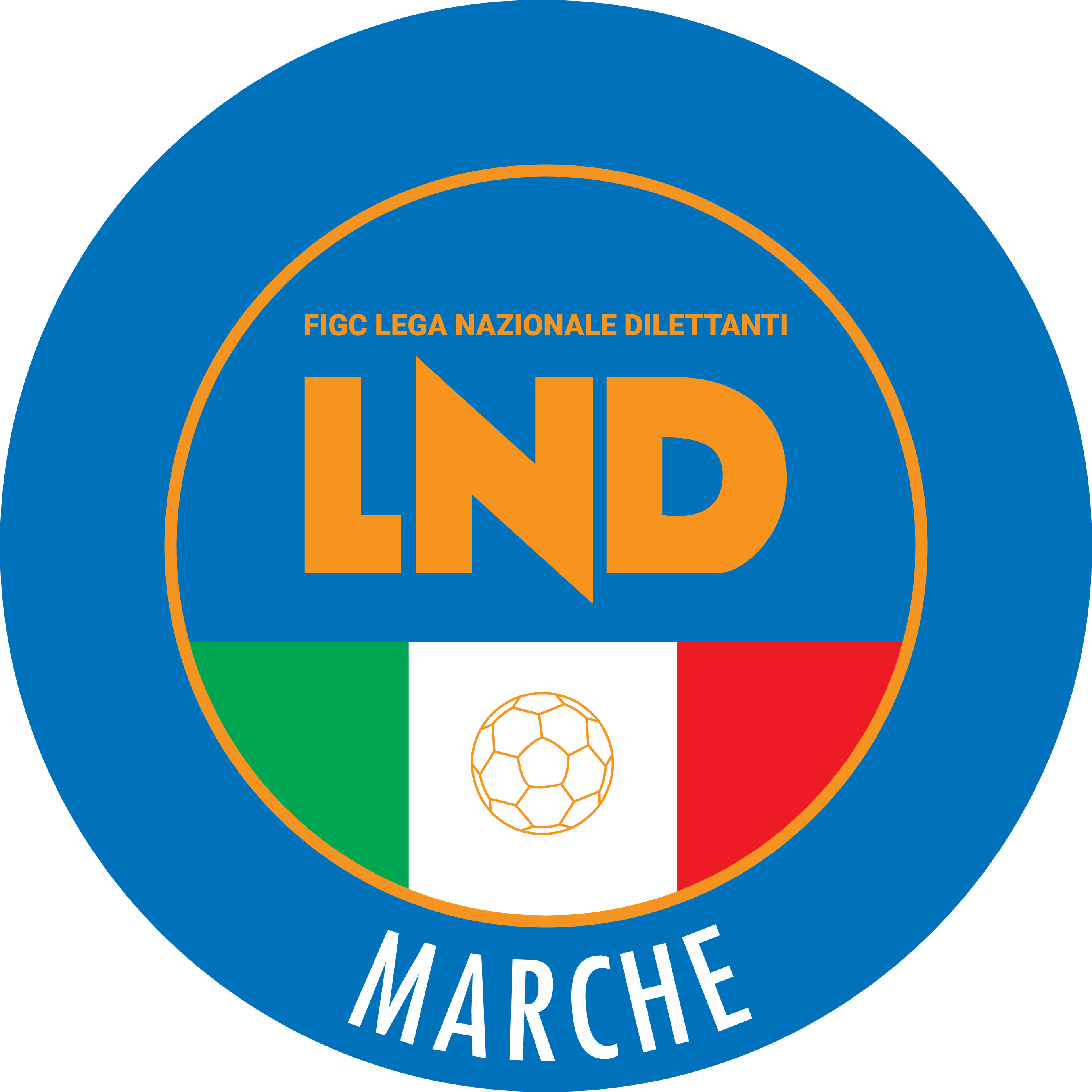 Federazione Italiana Giuoco CalcioLega Nazionale DilettantiCOMITATO REGIONALE MARCHEVia Schiavoni, snc - 60131 ANCONACENTRALINO: 071 285601 - FAX: 071 28560403sito internet: marche.lnd.ite-mail: c5marche@lnd.itpec: c5marche@pec.figcmarche.itTelegram: https://t.me/lndmarchec5Stagione Sportiva 2022/2023Comunicato Ufficiale N° 70 del 05/01/2023Stagione Sportiva 2022/2023Comunicato Ufficiale N° 70 del 05/01/2023Quarti di Finale 05/01/2023         Semifinali07/01/2023Finale08/01/2023VincenteGara n° 1pos. 1 NUOVA JUVENTINA FFCpos. 1 NUOVA JUVENTINA FFCNUOVA JUVENTINAGara n° 1pos. 2 FUTSAL MONTURANOpos. 2 FUTSAL MONTURANOGara n° 2pos. 3 AMICI DEL CENTROS.S.pos. 3 AMICI DEL CENTROS.S.AMICI DEL CENTROS.Gara n° 2pos. 4 SANGIORGIOpos. 4 SANGIORGIOGara n° 3pos. 5 FUTSAL CASELLEpos. 5 FUTSAL CASELLEPOL.CAGLI SPORTGara n° 3pos. 6 POL.CAGLI SPORT ASS.pos. 6 POL.CAGLI SPORT ASS.Gara n° 4pos. 7 JESI CALCIO A 5pos. 7 JESI CALCIO A 5JESI CALCIO A 5Gara n° 4pos. 8 VERBENA C5 ANCONApos. 8 VERBENA C5 ANCONAFRABONI THOMAS(AMICI DEL CENTROSOCIO SP.) BUZZO MANUEL(JESI CALCIO A 5) QORRI EUGJEN(VERBENA C5 ANCONA) DE SOUSA ANDRE VITOR(NUOVA JUVENTINA FFC) BALDUCCI EUGENIO(AMICI DEL CENTROSOCIO SP.) DI TOMMASO GIOVANNI(AMICI DEL CENTROSOCIO SP.) DE CAROLIS MATTEO(FUTSAL CASELLE) FALCONI DAVIDE(FUTSAL CASELLE) ALBERTI LEONARDO LUIS(FUTSAL MONTURANO) BOUTIMAH ISMAIL(FUTSAL MONTURANO) MULERO MARTIN ROBERTO(FUTSAL MONTURANO) CIMA LEDE ELIAS CARIM(JESI CALCIO A 5) MAGGIOLI LUCA(POL.CAGLI SPORT ASSOCIATI) GENTILI LUCA(VERBENA C5 ANCONA) GIORNOMATTINOPOMERIGGIOLunedìchiuso15.00 – 17.00Martedì10.00 – 12.00chiusoMercoledìchiusochiusoGiovedì10,00 – 12.00 chiusoVenerdìchiusochiusoIl Responsabile Regionale Calcio a Cinque(Marco Capretti)Il Presidente(Ivo Panichi)